             .........................................................................................................................................................................................................................(meno a adresa žiadateľa, číslo telefónu)								       		Obec Huncovce 								       		Obecný úrad v Huncovciach								       		Hlavná 29/2								       		059 92  HuncovceVec: Žiadosť o vydanie súhlasu na realizáciu kanalizačnej prípojky.Žiadateľ (meno, priezvisko –obchodné meno) ..................................................................................................................	Adresa trvalého bydliska: ................................................................................................................................................         Adresa pre poštový styk: ......................................................................................................... tel.č .: ...........................	IČO /dátum narodenia: ........................................................................... DIČ: ..........................................................	Bankové spojenie: ......................................................................................  číslo účtu: ..................................................	žiada o zriadenie kanalizačnej prípojky pre nehnuteľnosť v obci Huncovce             ulica : ............................................................................................................	číslo domu: ...................................   číslo parcely: ...................................   	a o napojenie kanalizačnej prípojky na obecnú kanalizačnú sieť.	Požadovaná dĺžka kanalizačnej prípojky: .....................................bm   profil prípojky: .................................. mm	vzdialenosť kanalizačnej šachty od hranice pozemku:  .............................. bm..	Napojený na verejný vodovod:    ÁNO / NIE                  Meranie spotreby vody:   VODOMER / PAUŠÁL              Iný zdroj vody:   ÁNO / NIE        v prípade ÁNO  uviesť aký ....................................................................................V Huncovciach dňa ……………………		                                                                         …………………….......………..….……..		  meno, podpis a pečiatka žiadateľa	Prílohy k žiadosti:Technická (projektová) dokumentácia kanalizačnej prípojky.Výpis z listu vlastníctva nehnuteľnosti alebo iný doklad preukazujúci vlastníctvo pripojovanej nehnuteľnosti.Stavebné povolenie novostavby rodinného domu vrátane kanal. prípojky, v prípade jestvujúceho objektu súhlas stavebného úradu so zriadením kanalizačnej prípojky.Dohoda o zriadení časti kanalizačnej prípojky na cudzom pozemku.Dohoda o zriadení spoločnej kanalizačnej prípojky (overená kompetentnou inštitúciou).Rozkopávkové povolenie (povolenie na zvláštne užívanie komunikácie).Kópia výpisu z obchodného registra, zriaďovacej listiny alebo živnostenského listu (kópia bude overená podľa predloženého originálu nie staršieho ako 3 mesiace ).Zmluva o určení platcu faktúr za stočné.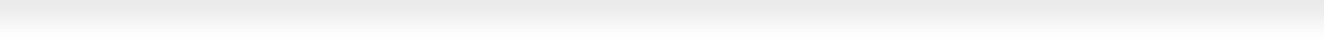 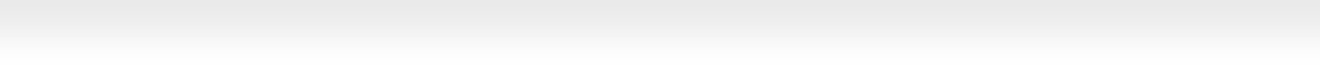 PREHLÁSENIEPodpísaný (meno a priezvisko - obchodné meno) ……....................……....................................................………………………… prehlasujem, že budem obstarávateľom (investorom) kanalizačnej prípojky a preto zabezpečím splnenie všetkých povinností, ktoré pre investora stavby vyplývajú zo stavebného zákona, ale i z ďalších platných zákonov, smerníc a noriem.Predovšetkým zabezpečím:Vypracovanie projektovej dokumentácie. Odsúhlasenie projektovej dokumentácie s obcou Huncovce a s ďalšími zainteresovanými organizáciami (najmä so správca-      mi inžinierskych sietí – elektr.NN rozvodov, telekomunikačných vedení, plynovodov, verejného osvetlenia, a pod.) a       splnenie ich podmienok resp. pripomienok.Ohlásenie drobnej stavby stavebnému úradu a písomné oznámenia stavebného úradu, že nemá námietky proti uskutočneniu     stavby, resp. vydanie stavebného povolenia.Rozkopávkové povolenie – povolenie na zvláštne užívanie komunikácie.Vytýčenie všetkých podzemných vedení ich správcami pred začatím prác na prípojke.Vykonanie všetkých prác súvisiacich s vybudovaním prípojky na svoje náklady (najmä búracie práce vozoviek, chodníkov a     iných spevnených plôch , výkop a paženie ryhy, čerpanie vody z ryhy, urovnanie dna ryhy , zriadenie lôžka pod potrubie,          vybudovanie kanalizačnej šachty, resp. kanalizačných šácht , obsyp potrubia , zásyp ryhy so zhutnením, znovuzriadenie        podkladných a krycích vrstiev vozoviek, chodníkov a iných spevnených plôch, terénne úpravy - uvedenie terénu do      pôvodného stavu.Dodržanie projektu a pripomienok zainteresovaných organizácií, dodržanie bezpečnostných opatrení počas realizácie prác     (najmä ohradenie, paženie, osvetlenie a označenie výkopu, dopravné značenie a pod.).Uhradenie všetkých prípadných škôd, ktoré vzniknú z dôvodu nesplnenia povinností uvedených v bode č.7 Prehlásenia,     alebo z dôvodu nedokončenia prác.Vydanie kolaudačného rozhodnutia (užívacieho povolenia) - ak bolo vydané stavebné povolenie.Odstránenie všetkých vád, ktoré sa na vybudovanom diele vyskytnú v zákonom určenej záručnej dobe.Beriem na vedomie, že do verejnej kanalizácie sa môžu vypúšťať iba splaškové vody. Ostatné vody ( napr. drenážne a iné spodné vody) a škodlivé látky (oleje, obsah žúmp, a pod.) sa do splaškovej         kanalizácie vypúšťať nesmú. V  Huncovciach dňa ……….................………                                         …………………...........………………………      podpis a pečiatka žiadateľaPo preskúmaní žiadosti o zriadenie kanalizačnej prípojky  súhlasím – nesúhlasím  s pripojením nehnuteľnosti na obecnú verejnú kanalizačnú sieť.Žiadosť sa zamieta z týchto dôvodov:……………………………………………………………...........................…......... ...................................…………….Stanovuje sa: ø prípojky: ........................ mm , dĺžka kanalizačnej prípojky: ........................ bm a tieto ďalšie podmienky:..........................................................……........................................................…………………...….....……………...............................................................................................................................................................................................................................................................................Za Obec Huncovce:                                                       Ing. Peter Majerčák		                                              starosta obceŽiadateľ potvrdzuje, že bol oboznámený s technickými podmienkami pripojenia.Dátum: ........................................	    ..........................................................................             podpis žiadateľa